Online research resources 2023compiled by the Conservation team at Plant HeritageGeneral researchAcademic journal papers https://www.jstor.org/ (contact collections@plantheritage.org.uk for a log-in)Open access scholarly articles can also be found on google scholar https://scholar.google.com/RHS libraries https://libraries.rhs.org.uk/client/en_GB/defaultYou can archive whole websites on the Wayback Machine if you don’t want them to disappear https://archive.org/web/ and also use it to search for the billions of webpages that have been archived there.Tips for refining a google web search: https://library.csbs.ca/wp-content/uploads/2019/10/GOOGLE-CHEAT-SHEET.pdf or https://support.google.com/websearch/answer/2466433?hl=enTips for refining a JSTOR search https://guides.jstor.org/how-to-use-jstor/searchingImagesReverse image search on Google images by dragging and dropping into the search bar https://www.google.com/imghp?hl=ENAnother site that often gets different results is Tin Eye – good if you want to see where else a picture is on the internet. https://tineye.com/A vast resource which can be filtered for open access images is Flickr https://www.flickr.com/Species researchInternational Plant Names Index (IPNI) https://www.ipni.org/ most up to dateKew Plants of the World Online (POWO) http://www.plantsoftheworldonline.org/ connects many sources, references may be listed only under synonymsWorld Flora Online http://www.worldfloraonline.org/ The successor to The Plant List (which stopped being updated in 2013.) Global Biodiversity Information Facility (GBIF) https://www.gbif.org/Botanic Garden Conservation International – Plant Search allows you to look for occurrence of species and cultivars in botanic gardens worldwide, with IUCN threat statuses, and send enquiry emails (although you don’t know where they’re going) https://tools.bgci.org/plant_search.php  If you needed to restrict search to e.g. UK contact their office directly to ask if possibleFloras of various regions or countries https://en.wikipedia.org/wiki/List_of_electronic_FlorasBotanic Society of Britain & Ireland (BSBI) https://bsbi.org/ IUCN red list online for details of conservation status and threat assessments https://www.iucnredlist.org/Seed research – Kew collaborates on a database of seed traits, germination requirements, storage info https://ser-sid.org/https://tomclothier.hort.net/ includes a comprehensive seed germination databaseHerbaria onlineGlobal herbaria records https://plants.jstor.org/https://www.kew.org/science/collections-and-resources/collections/herbariumhttps://www.rhs.org.uk/science/conservation-biodiversity/conserving-garden-plants/rhs-herbarium/specimen-database no longer live, as it is hosted on their previous collections database: types and standards only are on Jstor Plantshttps://www.nhm.ac.uk/our-science/collections/botany-collections.htmlhttps://www.rbge.org.uk/science-and-conservation/herbarium/ search at https://data.rbge.org.uk/search/herbarium/ (41% of their herbarium collections are databased) or by links from searching living collectionsRHS Image supply service https://www.rhs.org.uk/education-learning/libraries-at-rhs/library-services/researchingCultivar research International Cultivar Registration Authorities (ICRAs) https://www.ishs.org/sci/taxlist/taxlist.htmRHS Find a Plant search 345,000 names https://www.rhs.org.uk/plants/search-form can do partial word searches, to be quicker and find despite spelling variations e.g. plen finds Pleno, Plena, Plenus if rest of name has changed. Current known issue with not being able to find correct name for a synonym – click list of suppliers if present to see correct name at top of page.CPVO to find plants that have, or had Plant Breeder’s Rights (free to create an account) https://online.plantvarieties.eu/#/loginPatented plants (US) https://ppubs.uspto.gov/pubwebapp/static/pages/landing.html Commercial seed  https://www.hemzaden.nl/en/homepage or http://www.econseeds.nl/products/Dendroflora https://dendroflora.nl/ ‘50 years of articles archive’RHS Trials database is no longer online but may return http://apps.rhs.org.uk/planttrials/index.asp not consistently indexed so key word may not find, suggest browse in likely yearsDigitised nursery & seed cataloguesOregon State Uni 1885-1969 2200 flower and seed catalogues from US, GB, Europe and Asia http://scarc.library.oregonstate.edu/findingaids/index.php?p=collections/findingaid&id=2552German Horticultural Library http://www.historischegaerten.de/Gartenbaubuecherei/digicatalogue.html#ukAmerican Daffodil Society Library - Collection of historic catalogues, not just daffodils e.g. includes listings for Nerine. https://dafflibrary.org/ Nursery catalogs from Europe, 1800 – 1990s https://archive.org/details/europeannurserycataloguesNursery catalogs from the USA, 1771 to the 2000s: https://archive.org/details/usda-nurseryandseedcatalogRHS have started their project to digitise 50,000 nursery catalogues heldFinding cultivars – Threatened Plants Programme (TPP) contact TPP@plantheritage.org.ukOnline: many botanic gardens, arboreta and parks have plant lists and resources for their living collections – this TPP blog post links to public lists for the UK and Ireland (species too). RBGE particularly has lots of photos https://collectionholdernews.wordpress.com/2018/07/10/have-you-found-all-of-these-yet/Plant Guardian plants’ web pages coming soon will have conservation statusTPP assesses named cultivars only (not species, crosses, grex, Groups, wild collections, mixes, Series, possible future names, sales names without a cultivar epithet) Inputs: data from Plant Finder 1987-2022 and additional nurseries, Collections past, present and proposed, ICRAs and other online resources, confidential plant lists from >2,000 locations including National Trust and other heritage, botanic, historic, council and private gardensTPP report outputs: conservation status (threatened in cultivation), synonyms from RHS and others, Plant Finder dates from-to, Plant Finder how many suppliers in recent years, UK/Ireland grown dates from-to, locations at which alive (80,000 including 19,000 in National Collections), Plant Heritage conservation schemes (Plant Exchanges, Plant Guardians, Threatened Plant of the Year, Group propagation projects, referee assessments), plus much more!Historical researchGoogle books https://www.google.co.uk/booksBiodiversity Heritage Library https://www.biodiversitylibrary.org/Hunt Institute – plant science periodicals https://www.huntbotanical.org/databases/show.php?1Hathi Trust Digital Library – books and periodicals https://www.hathitrust.org/ Periodicals & BooksThe National Archives include some records from historic estates and plant nurseries https://discovery.nationalarchives.gov.uk/Plant groupsAlpine Garden Society Journal Index archive (AGS) http://archive.alpinegardensociety.net/publications/Alpine-Gardener/cumulative-index/Trees and Shrubs online (Bean) – International Dendrology Society http://dendrology.org/trees-and-shrubs-online/Help Me Find - Roses, Clematis and Peonies https://www.helpmefind.com/rose/plants.php International Crassulaceae Network https://www.crassulaceae.ch/de/homeBulbs - KAVB (ICRA for many) https://www.kavb.nl/siergewassenMany botanic gardens, arboreta and parks have online plant lists and resources for their living collections – this TPP blog post links to public lists for the UK and Ireland https://collectionholdernews.wordpress.com/2018/07/10/have-you-found-all-of-these-yet/ https://irises.org membership $15 a yearhttps://hostalibrary.org names with photoshttps://myhostas.be parentage, registrant, dateList of names of woody plants and perennials, with search http://www.internationalplantnames.com/HTML/English/index_eng.htmDave’s Garden list of 160,000 plants https://davesgarden.com/National Gardening Association (USA) https://garden.org/Cultivar.org Laurence Hatch woody plants, hardy perennials, interior plants, especially cultivar lists for those without ICRAs, all was free now some still isother ideas on https://www.wirefence.co.uk/the-best-gardening-databases/updated 28/02/2023This work was made possible through National Lottery Heritage Fund, with thanks to National Lottery players.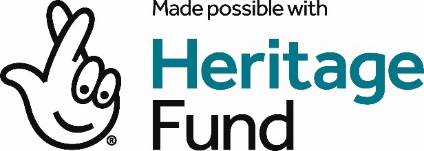 